KREATIVNA IDEJA: RIBJE ŠČIPALKE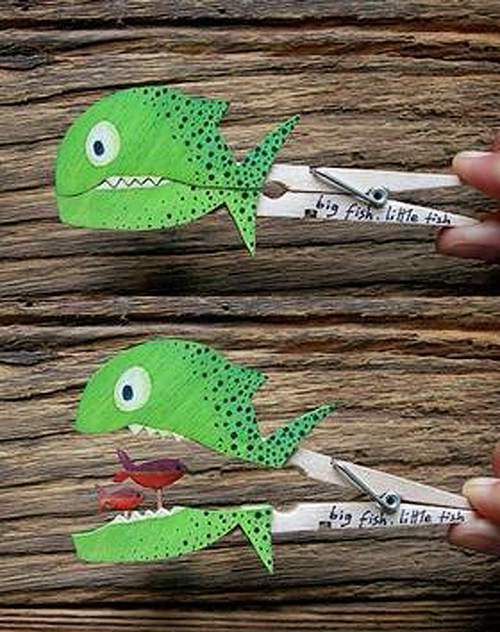 Za izdelavo te kreativne ideje potrebujemo:Ščipalke – najbolje, če so lesene, če jih nimate lahko tudi plastične trši papirškarjebarve – tempere, vodenke, barvice ali flumastrelepilo – najlepše prime lepilo iz lepilne pištole, bo pa tudi kakšno drugo močno lepilo zadostovalolesene palčke – lahko uporabimo kar zobotrebce Potek izdelave tega strašnega morskega psa:najprej na trši papir narišemo želeno živalco – ribo, morskega psa, kita… lahko si pomagate s knjigico Kako enostavno narisati 63 živali, lahko pa poiščete tudi na spletni strani in natisneteživalco pobarvamo in izrežemopri ustih živalco prerežemo na polzgornjo polovico nalepimo na zgornji del ščipalkespodnjo polovico nalepimo na spodnji del ščipalke (kot vidimo na sliki spodaj)zdaj pa poskrbimo še za presenečenje. Ko se usta odprejo – s pomočjo ščipalke, se bodo v ustih pojavile manjše ribicena karton narišemo še dve manjši ribici, ju pobarvamo in izrežemovsako ribico nalepimo na leseno palčko (lahko uporabimo kar zobotrebce, ki jih s škarjami skrajšamo)nato palčki nalepimo na zadnji strani na ščipalkoin naša požrešna ribica je pripravljena 